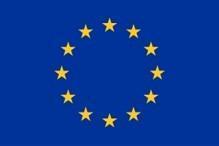 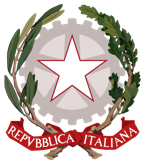 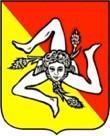 Unione Europea	Repubblica Italiana	Regione SicilianaIstituto Omnicomprensivo “Pestalozzi”Scuola dell’Infanzia – Scuola PrimariaScuola Secondaria di Primo Grado a indirizzo musicaleScuola Secondaria di Secondo Grado a indirizzo Enogastronomia e Ospitalità Alberghiera Corso serale di Istruzione degli Adulti a indirizzo Enogastronomia e Ospitalità Alberghiera Viale Seneca - Villaggio Sant’Agata Zona A 95121 Catania - Tel. 095454566 – Fax 095260625 email: ctic86200l@istruzione.it - pec: ctic86200l@pec.istruzione.it Sitoweb: http://www.iopestalozzi.edu.it/Allegato B all’Avviso di selezione per il conferimento di n. 1 incarico individuale quale Verificatore della conformità – Griglia di ValutazionePNRR, Missione 4 – Istruzione e ricerca – Componente 1 – Potenziamento dell’offerta dei servizi di istruzione: dagli asili nido alle università – Investimento 3.2 “Scuola 4.0. Scuole innovative, cablaggio, nuovi ambienti di apprendimento e laboratori”, finanziato dall’Unione europea – Next Generation EU – “Azione 1: Next generation classrooms - Ambienti di apprendimento innovativi” TItolo progetto: Pestaclass for futureCodice: M4C1I3.2-2022-961-P-10673CUP: H64D22004380006Al Dirigente ScolasticoDell’IOS “Pestalozzi” di Catania_l_ sottoscritt_ __________________________________________________________ compila, sotto la propria personale responsabilità, la seguente griglia di valutazione, autocertificandone la rispondenza ai titoli in suo possesso ai sensi degli artt.46 e 47 del D.P.R. n° 445 del 28/12/2000, consapevole del fatto che, in caso di falsità in atti e mendaci dichiarazioni, verranno applicate nei suoi riguardi le sanzioni previste dal codice penale, come disposto dall’art. 76 del citato D.P.R. n° 445.	Luogo e data			Firma del Partecipante_______________, ______________			____________________________TITOLOCriteri di Attribuzione del PunteggioPunteggio Massimo AttribuibileRiferimento nel CV n.Autovalutazione del candidatoValutazione della CommissioneAnimatore DigitaleComponente del Team per l’Innovazione DigitaleTitolo di Ammissione1 annoda 2 a 3 annida 4 a 5 anni≥ 6 anniEsperienza4 punti5 punti6 punti7 puntiCompetenze informatiche certificate2 punti per ogni certificazione6Competenze linguistiche certificate di livello B1 o superiore1 punto per ogni certificazione3Master (60 CFU o superiore)/Specializzazioni (60 CFU o superiore)/Dottorati3 punti per titolo9Per ogni incarico di Progettista/Collaudatore nell’ambito dei PON FESR POR PNRR2 punti per incarico comeprogettista/collaudatore10Per ogni esperienza nell’ambito dei PON FESR/FSE POR PNRR(tutor, esperto, valutatore,ecc.)1 punto per incarico5